一般社団法人ソフトウェア協会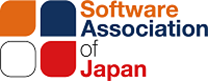 SAJでは、独立行政法人高齢・障害・求職者雇用支援機構（以下、JEED）生産性向上人材育成支援SAJでは、独立行政法人高齢・障害・求職者雇用支援機構（以下、 JEED）生産性向上人材育成支援センター（以下「生産性センター」）の実施する、在職労働者の労働生産性向上を目的とした「生産性向上支援訓練」について、事業取組団体として選定を受け、SAJ会員企業の皆様に対しての研修を企画・開催しています。第2弾となる今回は、昨年大好評だった、「新サービス・商品開発の基本プロセス」の2日間研修を開講致します。ヒット商品の考え方、アイディアの出し方及び自社資産の活用方法を理解し、企画書の作成を行い、 サービス、商品づくりの基本プロセスを習得することを目的としたコースとなります。通常より大変安い価格にて、研修を受講できますので、奮ってご参加ください。※プログラムの内容は状況に応じて変更となる場合があります。★本申込書にご記入いただいたお客様の個人情報は、SAJ及び生産性センターにおいて、生産性支援訓練に関連する事項にのみ使用いたします。★開催前15日以降のキャンセルは受付出来かねます。代理受講または一部受講にてご対応をお願いします。事務局では、申込書受領後３営業日以内に申込書受領の連絡をいたします。もし、連絡がない場合は、未着の場合がありますので、事務局までお問合せ下さい。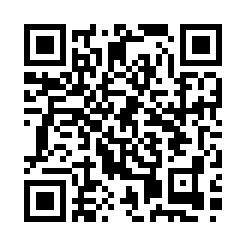 ★同時双方向通信による生産性向上支援訓練利用規約のURL及び2次元コード(事業取組団体方式)https://www.jeed.go.jp/js/jigyonushi/q2k4vk000000v87c-att/q2k4vk000003ojz1.pdf　　申込方法　Webよりお申し込み頂くか、「受講申込書」の所定の項目にご記入の上、Emailにてお送りください。折り返し、請求書等をお申込み担当者様宛にお送りいたします。　お申込み先　　　　　　　　　一般社団法人ソフトウェア協会　　　　〒107-0052 東京都港区赤坂1-3-6　赤坂グレースビルTEL：03-3560-8440　 E-mail：gyoumu1@saj.or.jp担当：横井概要概要日時2023年9月26日(火)・27日(水) 10:00～17:00（内休憩1時間）配信場所一般社団法人ソフトウェア協会　会議室〒107-0052　東京都港区赤坂1-3-6対象中堅層、リーダー、マネージャー、管理者など受講料5,500円（税込）／名定員20名（1社から複数名参加可能です）※最少催行人数：10名申込締切2023年9月12日（火）（但し、定員になり次第、締め切ります）プログラム（予定）プログラム（予定）講師樋口　匠　氏（株式会社Globable）研修内容1．新商品開発プロセス1）ユーザー・顧客への共感2）常識にとらわれない発想　3）反復的なアプローチによるブラッシュアップ2. 売れる新商品に向けた企画手順　1）企画に必要な要素　2) 企画を伝え周りを巻き込むためのコンセプトシート3. 新商品企画とコストの検討1) コスト計算と価格設定の考え方  2)企画書作成とプレゼンテーション■研修のポイント■商品企画・開発に必要な要素を講義形式・網羅的に行うのではなく、ニーズをもとに商品企画を行い、商品開発のプロセスを擬似的に体験することを主眼とする。　そのため様々なフレームワークをもとにした思考訓練や、実際の企画書の作成と受講者同士の意見交換によるブラッシュアップなどを提供する。生産性向上支援訓練　受講申込書　（新サービス・商品開発の基本プロセス）生産性向上支援訓練　受講申込書　（新サービス・商品開発の基本プロセス）生産性向上支援訓練　受講申込書　（新サービス・商品開発の基本プロセス）生産性向上支援訓練　受講申込書　（新サービス・商品開発の基本プロセス）生産性向上支援訓練　受講申込書　（新サービス・商品開発の基本プロセス）生産性向上支援訓練　受講申込書　（新サービス・商品開発の基本プロセス）生産性向上支援訓練　受講申込書　（新サービス・商品開発の基本プロセス）生産性向上支援訓練　受講申込書　（新サービス・商品開発の基本プロセス）フ　リ　ガ　ナフ　リ　ガ　ナフ　リ　ガ　ナ貴　　社　　名貴　　社　　名貴　　社　　名貴 社 住 所貴 社 住 所貴 社 住 所〒〒〒〒〒業種（該当するものに〇）業種（該当するものに〇）業種（該当するものに〇）建設　／　製造　／　運輸　／　卸売・小売　／　サービス　／　その他建設　／　製造　／　運輸　／　卸売・小売　／　サービス　／　その他建設　／　製造　／　運輸　／　卸売・小売　／　サービス　／　その他建設　／　製造　／　運輸　／　卸売・小売　／　サービス　／　その他建設　／　製造　／　運輸　／　卸売・小売　／　サービス　／　その他TELTELTELFAXFAX従業員数（該当するものに〇）従業員数（該当するものに〇）A：30人未満 ／ B：30～99人 ／ C：100～299人 ／D:300～499人／ E：500～999人 ／ F：1000人以上A：30人未満 ／ B：30～99人 ／ C：100～299人 ／D:300～499人／ E：500～999人 ／ F：1000人以上A：30人未満 ／ B：30～99人 ／ C：100～299人 ／D:300～499人／ E：500～999人 ／ F：1000人以上A：30人未満 ／ B：30～99人 ／ C：100～299人 ／D:300～499人／ E：500～999人 ／ F：1000人以上A：30人未満 ／ B：30～99人 ／ C：100～299人 ／D:300～499人／ E：500～999人 ／ F：1000人以上A：30人未満 ／ B：30～99人 ／ C：100～299人 ／D:300～499人／ E：500～999人 ／ F：1000人以上お申込み担当者部署・役職お申込み担当者請求書送付先〒※原本が必要な場合に記入〒※原本が必要な場合に記入〒※原本が必要な場合に記入〒※原本が必要な場合に記入〒※原本が必要な場合に記入〒※原本が必要な場合に記入お申込み担当者氏　　　名お申込み担当者E-mail受講者ふ　り　が　な1ふ　り　が　な1性別男　　／　　女男　　／　　女いずれかに受講者氏　　名1氏　　名1年齢歳歳研修時点の年齢受講者E-mail 1E-mail 1就業状況正社員／非正規雇用正社員／非正規雇用いずれかに受講者受講状況受講状況オンライン(自宅から)　/　オンライン(自宅以外から)　オンライン(自宅から)　/　オンライン(自宅以外から)　オンライン(自宅から)　/　オンライン(自宅以外から)　オンライン(自宅から)　/　オンライン(自宅以外から)　いずれかに受講者ふ　り　が　な2ふ　り　が　な2性別男　　／　　女男　　／　　女いずれかに受講者氏　　名2氏　　名2年齢歳歳研修時点の年齢受講者E-mail 2E-mail 2就業状況正社員／非正規雇用正社員／非正規雇用いずれかに受講者受講状況受講状況オンライン(自宅から)　/　オンライン(自宅以外から)　オンライン(自宅から)　/　オンライン(自宅以外から)　オンライン(自宅から)　/　オンライン(自宅以外から)　オンライン(自宅から)　/　オンライン(自宅以外から)　いずれかに受講者ふ　り　が　な3ふ　り　が　な3性別男　　／　　女男　　／　　女いずれかに受講者氏　　名3氏　　名3年齢歳歳研修時点の年齢受講者E-mail 3E-mail 3就業状況正社員／非正規雇用正社員／非正規雇用いずれかに受講者受講状況受講状況オンライン(自宅から)　/　オンライン(自宅以外から)　オンライン(自宅から)　/　オンライン(自宅以外から)　オンライン(自宅から)　/　オンライン(自宅以外から)　オンライン(自宅から)　/　オンライン(自宅以外から)　いずれかに